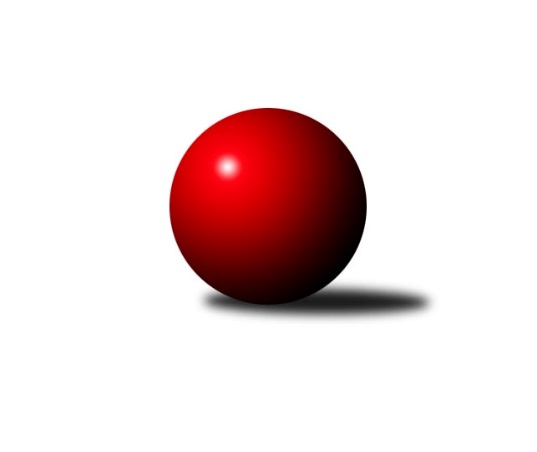 Č.1Ročník 2021/2022	11.9.2021Nejlepšího výkonu v tomto kole: 3408 dosáhlo družstvo: TJ Sokol Šanov 3. KLM D 2021/2022Výsledky 1. kolaSouhrnný přehled výsledků:TJ Centropen Dačice C	- SK Podlužan Prušánky 	1:7	3144:3310	10.0:14.0	11.9.TJ Loko.České Budějovice 	- TJ Centropen Dačice B	1:7	3165:3308	8.0:16.0	11.9.TJ Sokol Mistřín 	- TJ Sokol Machová 	6:2	3405:3294	15.0:9.0	11.9.TJ Lokomotiva Valtice  	- TJ Sokol Slavonice	2:6	3262:3313	10.5:13.5	11.9.TJ Sokol Šanov 	- TJ Start Jihlava 	7:1	3408:3228	16.5:7.5	11.9.KK Slavoj Žirovnice 	- TJ Sokol Husovice C	6:2	3129:3033	14.0:10.0	11.9.Tabulka družstev:	1.	TJ Sokol Šanov	1	1	0	0	7.0 : 1.0 	16.5 : 7.5 	 3408	2	2.	TJ Centropen Dačice B	1	1	0	0	7.0 : 1.0 	16.0 : 8.0 	 3308	2	3.	SK Podlužan Prušánky	1	1	0	0	7.0 : 1.0 	14.0 : 10.0 	 3310	2	4.	TJ Sokol Mistřín	1	1	0	0	6.0 : 2.0 	15.0 : 9.0 	 3405	2	5.	KK Slavoj Žirovnice	1	1	0	0	6.0 : 2.0 	14.0 : 10.0 	 3129	2	6.	TJ Sokol Slavonice	1	1	0	0	6.0 : 2.0 	13.5 : 10.5 	 3313	2	7.	TJ Lokomotiva Valtice 	1	0	0	1	2.0 : 6.0 	10.5 : 13.5 	 3262	0	8.	TJ Sokol Husovice C	1	0	0	1	2.0 : 6.0 	10.0 : 14.0 	 3033	0	9.	TJ Sokol Machová	1	0	0	1	2.0 : 6.0 	9.0 : 15.0 	 3294	0	10.	TJ Centropen Dačice C	1	0	0	1	1.0 : 7.0 	10.0 : 14.0 	 3144	0	11.	TJ Loko.České Budějovice	1	0	0	1	1.0 : 7.0 	8.0 : 16.0 	 3165	0	12.	TJ Start Jihlava	1	0	0	1	1.0 : 7.0 	7.5 : 16.5 	 3228	0Podrobné výsledky kola:	 TJ Centropen Dačice C	3144	1:7	3310	SK Podlužan Prušánky 	Ivan Baštář	131 	 144 	 123 	155	553 	 3:1 	 559 	 128	135 	 145	151	Jan Zálešák	Karel Fabeš	126 	 148 	 142 	136	552 	 2:2 	 554 	 128	137 	 158	131	Martin Tesařík	Stanislav Kučera	124 	 133 	 138 	128	523 	 1:3 	 568 	 160	140 	 143	125	Michal Pálka	Vítězslav Stuchlík	140 	 136 	 118 	147	541 	 2:2 	 567 	 132	143 	 153	139	Dominik Fojtík	Aleš Láník	132 	 127 	 138 	117	514 	 2:2 	 526 	 131	138 	 123	134	Zdeněk Zálešák *1	Jan Kubeš *2	114 	 115 	 102 	130	461 	 0:4 	 536 	 142	138 	 113	143	Lukáš Hlavinka *3rozhodčí: Zdeněk Blechastřídání: *1 od 61. hodu Filip Benada, *2 od 53. hodu Jakub Stuchlík, *3 od 71. hodu Stanislav ZálešákNejlepší výkon utkání: 568 - Michal Pálka	 TJ Loko.České Budějovice 	3165	1:7	3308	TJ Centropen Dačice B	Martin Voltr	121 	 131 	 137 	131	520 	 1:3 	 554 	 149	139 	 133	133	Milan Kabelka	Lukáš Klojda	132 	 129 	 126 	125	512 	 1:3 	 558 	 137	172 	 123	126	Josef Brtník	Václav Klojda ml.	133 	 138 	 130 	136	537 	 1:3 	 568 	 143	127 	 152	146	Pavel Kabelka	Jaroslav Mihál	143 	 134 	 115 	111	503 	 1:3 	 563 	 139	150 	 149	125	Petr Janák	Zdeněk Kamiš	155 	 136 	 150 	134	575 	 3:1 	 513 	 129	111 	 133	140	Lukáš Prkna	Pavel Černý	141 	 126 	 133 	118	518 	 1:3 	 552 	 131	135 	 142	144	Tomáš Bártůrozhodčí: Jiří BláhaNejlepší výkon utkání: 575 - Zdeněk Kamiš	 TJ Sokol Mistřín 	3405	6:2	3294	TJ Sokol Machová 	Roman Macek	149 	 145 	 145 	156	595 	 4:0 	 513 	 124	131 	 125	133	Vlastimil Brázdil	Radim Pešl	142 	 156 	 154 	123	575 	 2:2 	 603 	 156	145 	 153	149	Roman Hrančík	Martin Fiala	152 	 124 	 138 	151	565 	 1:3 	 588 	 132	143 	 161	152	Jiří Fryštacký	Jaroslav Polášek	139 	 152 	 130 	150	571 	 3:1 	 543 	 129	143 	 152	119	Milan Dovrtěl	Radek Blaha	127 	 147 	 125 	154	553 	 3:1 	 535 	 123	136 	 134	142	Josef Benek	Marek Ingr	151 	 130 	 117 	148	546 	 2:2 	 512 	 152	117 	 126	117	Michal Lagarozhodčí: Jakub CizlerNejlepší výkon utkání: 603 - Roman Hrančík	 TJ Lokomotiva Valtice  	3262	2:6	3313	TJ Sokol Slavonice	František Herůfek ml.	141 	 131 	 135 	121	528 	 2:2 	 549 	 132	128 	 150	139	Jiří Svoboda	Jan Herzán	131 	 130 	 144 	132	537 	 2:2 	 553 	 147	125 	 133	148	David Drobilič	Jan Vařák	148 	 144 	 124 	146	562 	 3:1 	 557 	 139	118 	 165	135	Zdeněk Holub	David Stára	138 	 148 	 140 	127	553 	 0.5:3.5 	 568 	 141	152 	 140	135	Pavel Blažek	Roman Mlynarik	134 	 140 	 125 	127	526 	 0:4 	 570 	 139	146 	 138	147	Jiří Ondrák ml.	Robert Herůfek	147 	 125 	 141 	143	556 	 3:1 	 516 	 108	150 	 126	132	Jiří Matoušekrozhodčí: Robert GecsNejlepší výkon utkání: 570 - Jiří Ondrák ml.	 TJ Sokol Šanov 	3408	7:1	3228	TJ Start Jihlava 	Tomáš Červenka	119 	 140 	 124 	137	520 	 2.5:1.5 	 507 	 119	133 	 130	125	Martin Votava	Jiří Konvalinka	174 	 150 	 159 	150	633 	 4:0 	 558 	 144	128 	 148	138	Roman Doležal	Jan Zifčák ml.	134 	 139 	 141 	132	546 	 3:1 	 509 	 124	121 	 126	138	Zdeněk Švehlík	Milan Volf	140 	 128 	 144 	149	561 	 3:1 	 518 	 144	106 	 126	142	Sebastián Zavřel	Petr Mika	137 	 134 	 164 	165	600 	 2:2 	 562 	 142	157 	 139	124	Petr Hlaváček	Petr Bakaj	125 	 143 	 149 	131	548 	 2:2 	 574 	 150	138 	 145	141	Petr Votavarozhodčí: Jiří MikaNejlepší výkon utkání: 633 - Jiří Konvalinka	 KK Slavoj Žirovnice 	3129	6:2	3033	TJ Sokol Husovice C	Pavel Ryšavý	131 	 109 	 118 	108	466 	 1:3 	 498 	 119	115 	 134	130	Jakub Haresta	František Jakoubek	126 	 146 	 128 	132	532 	 1:3 	 533 	 137	125 	 132	139	Pavel Husar	David Švéda	151 	 134 	 152 	125	562 	 3:1 	 504 	 124	125 	 119	136	Pavel Kolařík	Tomáš Váňa *1	132 	 151 	 107 	125	515 	 2:2 	 498 	 100	119 	 151	128	Martin Gabrhel	Miroslav Čekal	124 	 106 	 129 	135	494 	 3:1 	 499 	 118	140 	 118	123	Marek Škrabal	Libor Kočovský	133 	 149 	 133 	145	560 	 4:0 	 501 	 121	120 	 132	128	Dalibor Dvorníkrozhodčí:  Vedoucí družstevstřídání: *1 od 91. hodu Vilém RyšavýNejlepší výkon utkání: 562 - David ŠvédaPořadí jednotlivců:	jméno hráče	družstvo	celkem	plné	dorážka	chyby	poměr kuž.	Maximum	1.	Jiří Konvalinka 	TJ Sokol Šanov 	633.00	392.0	241.0	3.0	1/1	(633)	2.	Roman Hrančík 	TJ Sokol Machová 	603.00	406.0	197.0	2.0	1/1	(603)	3.	Petr Mika 	TJ Sokol Šanov 	600.00	388.0	212.0	4.0	1/1	(600)	4.	Roman Macek 	TJ Sokol Mistřín 	595.00	381.0	214.0	1.0	1/1	(595)	5.	Jiří Fryštacký 	TJ Sokol Machová 	588.00	399.0	189.0	4.0	1/1	(588)	6.	Radim Pešl 	TJ Sokol Mistřín 	575.00	372.0	203.0	3.0	1/1	(575)	7.	Zdeněk Kamiš 	TJ Loko.České Budějovice 	575.00	376.0	199.0	1.0	1/1	(575)	8.	Petr Votava 	TJ Start Jihlava 	574.00	369.0	205.0	1.0	1/1	(574)	9.	Jaroslav Polášek 	TJ Sokol Mistřín 	571.00	390.0	181.0	3.0	1/1	(571)	10.	Jiří Ondrák  ml.	TJ Sokol Slavonice	570.00	360.0	210.0	2.0	1/1	(570)	11.	Pavel Kabelka 	TJ Centropen Dačice B	568.00	360.0	208.0	2.0	1/1	(568)	12.	Michal Pálka 	SK Podlužan Prušánky 	568.00	383.0	185.0	6.0	1/1	(568)	13.	Pavel Blažek 	TJ Sokol Slavonice	568.00	386.0	182.0	3.0	1/1	(568)	14.	Dominik Fojtík 	SK Podlužan Prušánky 	567.00	400.0	167.0	9.0	1/1	(567)	15.	Martin Fiala 	TJ Sokol Mistřín 	565.00	363.0	202.0	1.0	1/1	(565)	16.	Petr Janák 	TJ Centropen Dačice B	563.00	370.0	193.0	3.0	1/1	(563)	17.	Petr Hlaváček 	TJ Start Jihlava 	562.00	369.0	193.0	5.0	1/1	(562)	18.	David Švéda 	KK Slavoj Žirovnice 	562.00	372.0	190.0	2.0	1/1	(562)	19.	Jan Vařák 	TJ Lokomotiva Valtice  	562.00	390.0	172.0	3.0	1/1	(562)	20.	Milan Volf 	TJ Sokol Šanov 	561.00	389.0	172.0	5.0	1/1	(561)	21.	Libor Kočovský 	KK Slavoj Žirovnice 	560.00	376.0	184.0	5.0	1/1	(560)	22.	Jan Zálešák 	SK Podlužan Prušánky 	559.00	380.0	179.0	3.0	1/1	(559)	23.	Josef Brtník 	TJ Centropen Dačice B	558.00	355.0	203.0	2.0	1/1	(558)	24.	Roman Doležal 	TJ Start Jihlava 	558.00	368.0	190.0	3.0	1/1	(558)	25.	Zdeněk Holub 	TJ Sokol Slavonice	557.00	368.0	189.0	9.0	1/1	(557)	26.	Robert Herůfek 	TJ Lokomotiva Valtice  	556.00	387.0	169.0	4.0	1/1	(556)	27.	Milan Kabelka 	TJ Centropen Dačice B	554.00	363.0	191.0	5.0	1/1	(554)	28.	Martin Tesařík 	SK Podlužan Prušánky 	554.00	380.0	174.0	6.0	1/1	(554)	29.	David Stára 	TJ Lokomotiva Valtice  	553.00	370.0	183.0	3.0	1/1	(553)	30.	Ivan Baštář 	TJ Centropen Dačice C	553.00	373.0	180.0	9.0	1/1	(553)	31.	Radek Blaha 	TJ Sokol Mistřín 	553.00	378.0	175.0	8.0	1/1	(553)	32.	David Drobilič 	TJ Sokol Slavonice	553.00	391.0	162.0	7.0	1/1	(553)	33.	Tomáš Bártů 	TJ Centropen Dačice B	552.00	350.0	202.0	1.0	1/1	(552)	34.	Karel Fabeš 	TJ Centropen Dačice C	552.00	402.0	150.0	9.0	1/1	(552)	35.	Jiří Svoboda 	TJ Sokol Slavonice	549.00	368.0	181.0	7.0	1/1	(549)	36.	Petr Bakaj 	TJ Sokol Šanov 	548.00	364.0	184.0	5.0	1/1	(548)	37.	Marek Ingr 	TJ Sokol Mistřín 	546.00	356.0	190.0	4.0	1/1	(546)	38.	Jan Zifčák  ml.	TJ Sokol Šanov 	546.00	377.0	169.0	8.0	1/1	(546)	39.	Milan Dovrtěl 	TJ Sokol Machová 	543.00	378.0	165.0	9.0	1/1	(543)	40.	Vítězslav Stuchlík 	TJ Centropen Dačice C	541.00	366.0	175.0	7.0	1/1	(541)	41.	Václav Klojda  ml.	TJ Loko.České Budějovice 	537.00	364.0	173.0	2.0	1/1	(537)	42.	Jan Herzán 	TJ Lokomotiva Valtice  	537.00	371.0	166.0	5.0	1/1	(537)	43.	Josef Benek 	TJ Sokol Machová 	535.00	384.0	151.0	10.0	1/1	(535)	44.	Pavel Husar 	TJ Sokol Husovice C	533.00	359.0	174.0	4.0	1/1	(533)	45.	František Jakoubek 	KK Slavoj Žirovnice 	532.00	358.0	174.0	5.0	1/1	(532)	46.	František Herůfek  ml.	TJ Lokomotiva Valtice  	528.00	361.0	167.0	3.0	1/1	(528)	47.	Roman Mlynarik 	TJ Lokomotiva Valtice  	526.00	368.0	158.0	8.0	1/1	(526)	48.	Stanislav Kučera 	TJ Centropen Dačice C	523.00	374.0	149.0	11.0	1/1	(523)	49.	Tomáš Červenka 	TJ Sokol Šanov 	520.00	379.0	141.0	11.0	1/1	(520)	50.	Martin Voltr 	TJ Loko.České Budějovice 	520.00	388.0	132.0	11.0	1/1	(520)	51.	Sebastián Zavřel 	TJ Start Jihlava 	518.00	340.0	178.0	8.0	1/1	(518)	52.	Pavel Černý 	TJ Loko.České Budějovice 	518.00	356.0	162.0	8.0	1/1	(518)	53.	Jiří Matoušek 	TJ Sokol Slavonice	516.00	361.0	155.0	7.0	1/1	(516)	54.	Aleš Láník 	TJ Centropen Dačice C	514.00	356.0	158.0	10.0	1/1	(514)	55.	Lukáš Prkna 	TJ Centropen Dačice B	513.00	339.0	174.0	8.0	1/1	(513)	56.	Vlastimil Brázdil 	TJ Sokol Machová 	513.00	356.0	157.0	6.0	1/1	(513)	57.	Michal Laga 	TJ Sokol Machová 	512.00	352.0	160.0	4.0	1/1	(512)	58.	Lukáš Klojda 	TJ Loko.České Budějovice 	512.00	352.0	160.0	8.0	1/1	(512)	59.	Zdeněk Švehlík 	TJ Start Jihlava 	509.00	351.0	158.0	9.0	1/1	(509)	60.	Martin Votava 	TJ Start Jihlava 	507.00	348.0	159.0	4.0	1/1	(507)	61.	Pavel Kolařík 	TJ Sokol Husovice C	504.00	363.0	141.0	13.0	1/1	(504)	62.	Jaroslav Mihál 	TJ Loko.České Budějovice 	503.00	345.0	158.0	7.0	1/1	(503)	63.	Dalibor Dvorník 	TJ Sokol Husovice C	501.00	369.0	132.0	8.0	1/1	(501)	64.	Marek Škrabal 	TJ Sokol Husovice C	499.00	368.0	131.0	9.0	1/1	(499)	65.	Jakub Haresta 	TJ Sokol Husovice C	498.00	348.0	150.0	8.0	1/1	(498)	66.	Martin Gabrhel 	TJ Sokol Husovice C	498.00	354.0	144.0	12.0	1/1	(498)	67.	Miroslav Čekal 	KK Slavoj Žirovnice 	494.00	346.0	148.0	11.0	1/1	(494)	68.	Pavel Ryšavý 	KK Slavoj Žirovnice 	466.00	326.0	140.0	9.0	1/1	(466)Sportovně technické informace:Starty náhradníků:registrační číslo	jméno a příjmení 	datum startu 	družstvo	číslo startu24479	Jakub Stuchlík	11.09.2021	TJ Centropen Dačice C	1x22112	Josef Brtník	11.09.2021	TJ Centropen Dačice B	1x7231	Stanislav Zálešák	11.09.2021	SK Podlužan Prušánky 	1x23871	Filip Benada	11.09.2021	SK Podlužan Prušánky 	1x9572	Jiří Fryštacký	11.09.2021	TJ Sokol Machová 	1x12787	Tomáš Váňa	11.09.2021	KK Slavoj Žirovnice 	1x22819	Vilém Ryšavý	11.09.2021	KK Slavoj Žirovnice 	1x20064	Michal Pálka	11.09.2021	SK Podlužan Prušánky 	1x
Hráči dopsaní na soupisku:registrační číslo	jméno a příjmení 	datum startu 	družstvo	3096	Pavel Blažek	11.09.2021	TJ Sokol Slavonice	9147	Zdeněk Švehlík	11.09.2021	TJ Start Jihlava 	Program dalšího kola:2. kolo18.9.2021	so	10:00	TJ Centropen Dačice B - KK Slavoj Žirovnice 	18.9.2021	so	12:00	TJ Start Jihlava  - TJ Sokol Mistřín 	18.9.2021	so	14:00	TJ Sokol Machová  - TJ Loko.České Budějovice 	18.9.2021	so	14:30	SK Podlužan Prušánky  - TJ Lokomotiva Valtice  	18.9.2021	so	15:00	TJ Sokol Husovice C - TJ Centropen Dačice C	18.9.2021	so	16:00	TJ Sokol Slavonice - TJ Sokol Šanov 	Nejlepší šestka kola - absolutněNejlepší šestka kola - absolutněNejlepší šestka kola - absolutněNejlepší šestka kola - absolutněNejlepší šestka kola - dle průměru kuželenNejlepší šestka kola - dle průměru kuželenNejlepší šestka kola - dle průměru kuželenNejlepší šestka kola - dle průměru kuželenNejlepší šestka kola - dle průměru kuželenPočetJménoNázev týmuVýkonPočetJménoNázev týmuPrůměr (%)Výkon1xJiří KonvalinkaŠanov6331xJiří KonvalinkaŠanov115.036331xRoman HrančíkMachová6031xZdeněk KamišČ. Buděj.110.025751xPetr MikaŠanov6001xPetr MikaŠanov109.036001xRoman MacekMistřín5951xPavel KabelkaDačice108.685681xJiří FryštackýMachová5881xRoman HrančíkMachová108.126031xRadim PešlMistřín5751xPetr JanákDačice107.73563